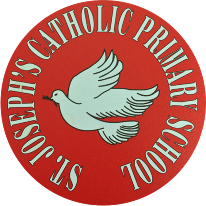 St Joseph’s Catholic Primary School - LEARNING AT HOME PLANNINGSt Joseph’s Catholic Primary School - LEARNING AT HOME PLANNINGYEAR EYFS Foundation 1YEAR EYFS Foundation 1Date wb 15.6.20Date wb 15.6.20Weekly Mathematics Tasks (Aim to do 1 session – 10 minutes per day)Weekly Reading Tasks (Aim to do 1 session – 10 minutes each day)New number number 9 to explore. Watch number blocks number 9.song. Revise the numbers 1 to 9. Which ones do we recognise?  Can we count accurately 9 objects?Practice reciting numbers 1 to 10 and beyond.  Can we start counting from different numbers?Google – themathsfactor.com for the free maths games. There’s a really good Yetti counting game to try.Read ‘The Very Hungry Caterpillar’, by Eric Carle.  This is available on you tube.  It’s a great book to read several times to help with counting and can they remember what was eaten next.There are dozens of episodes of CBeebies bedtime stories on iplayer. Google: bbc.co.uk/iplayer/episodes/ b00jdim2/cbeebies-bedtime-storiesVisit BBC sounds. There are more than 100 short stories to listen to for free as well as many books.bbc.co.uk/sounds/category/audiobooksWeekly Phonics / Spelling Tasks (Aim to do 1 session -10 minutes  per day)Weekly Writing Tasks (Aim to do 1 session – 10 minutes per day)New sound this week is the letter ‘k’.  What begins with the letter ‘k’?  Write them down and draw pictures for each one.  Find things in the house, garden or park  beginning with the letter ‘k’. Continue to practice hearing sounds in the environment.  Sounds taught are s,a,t,p,i n,m,d, g, o, c and k. Practice these sounds and think of things beginning with those letters .  Play I spy using the letters learnt – s,a,t,p,i,n, m,d, g, o, c and k. Remember :.  Go to ‘jolly phonics’ on youtube for catchy songs for each letter sound.If your child is able to recognise the sounds above they are doing amazing.  If your child recognises 3 letter sounds they are also doing really well.If your child can’t hear the sounds at the beginning of a word don’t worry.  Play games that involve sounding out words and rhyming words. In the next few weeks will be no new sounds.New long letters to practice ‘l’. Remember start at the top, draw a line down then flick.  Keep practising this letter and revise all the things that begin with a ‘l’ sound. Keep practising the long ladder letters – p, b, t, n, m, and new letter ‘l’   Encourage any form of mark making.  Maybe you could write a little note to mum or dad or anyone in your family to say ‘I love you’   Emergent writing is always the first step towards writing so any squiggles on a sheet are great.  Ask your child what does that say? Hopefully they will tell you all the wonderful things they would like from the shops.Don’t forget to keep practising your name.Foundation subjects and Learning Project - to be done throughout the weekMinibeastsDid you find any mini-beasts under the logs/ leaves?  Now it’s wet the mini-beasts just love dark damp parts of the garden or park. Do you know it’s name ?  If you don’t take a photo and find out about it.  I wonder what it eats? I bet you could draw a picture of it.   I bet someone in your family could label its legs and head and tail, if it has one!You could also make/draw, ‘the Very Hungry Caterpillar’.  Look at his size at the beginning of the story and then at the end of the story.  Can you make/ draw both caterpillars to see how much he has grown?SunflowerHow is your sunflower? does it need watering? How big is it?Mine is about 30cm tall now with 6 leaves. 
Maybe you could have a go at measuring the size of your sunflower, what will you use ?MUSIC - Don’t forget about the music packages I’ve put online using YUMU.  These are really fun activities and songs just for you. Let’s get physical! Enjoy being outside and catching the rain. Look for changes outside because of the weather.  I bet you can find some mini -beasts hiding under the pots/logs / leaves/ Google: Funky Finger activities to keep those fingers moving to help you build up strength in your hands and fingers.Pray togetherGod made the sun,
And God made the trees,
God made the mountains,
And God made me.
Thank you  God,
For the sun and the trees,
For making the mountains,
And for making me.Amen
 Additional learning resources parents may wish to engage with. Classroom secrets – kids.classroomsecrets.co.ukCBeebies Radio – bbc.co.uk/cbeebies/radioKeep Early Years Unique – keyu.co.uk/new-learning-at-home-togetherTeacher Tips  Mrs Lester and Mrs Langan can’t believe it has been 12 weeks since we have seen you all.  We hope you are all well.  We are looking forward to looking at your All About Me booklets for September.  If you haven’t managed to bring your forms back just pop up to school and there is a box outside to put them in. Stay safe everyone and we hope we will see you soon.xx